Supervisor’s Checklist for New Employees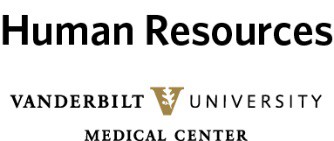 Step 1: Before the new employee starts:Work with a recruiter to complete the hiring process.Prepare new employee for Medical Center orientation. Human Resources will send your new hire an orientation confirmation letter with location, time, and parking detailsRemind new employee to:Activate VUMC IDComplete Section 1 of the I-9. On orientation day, bring I-9 IDs (one document from List A or a document from List B and List C)Attend immunization screening before orientation. Details will be provided in the new hire's orientation confirmation letter (see sidebar)Announce new employee's arrival date and dutiesSet up the new employee's workArrange for computer and software installationGet a computer and system security approval and access setups. See a list of HR systems and access requests for HR systemsSubmit Remote Access Control Facility Identifier request (clinical only)Set up telephone and voicemail with Information Technology Provide sufficient office suppliesArrange for keys or passcode accessSet up procurement card  https://finance.vumc.org/ft/pcardtraining.aspx and travel account, if neededPrepare agenda for new employee’s first day and weekSchedule time to spend with your new employee during the first weekIdentify meetings (staff, 1:1, etc.) that the new employee should attendIdentify people for the new employee to meet during the first and second weekProvide Nashville relocation information, if applicableArrange entity or departmental orientation, if applicableArrange for the new employee to a have buddy or mentorAction Steps:Orientation. HR will register new employees for orientation on their start date. Staff will not be able to attend orientation or begin work without completing their background check.Immunization screening. New hires must attend immunization screening any Monday before their start date or on their start date at Light Hall Room 410.  New hires can also schedule an appointment with Occupational health.Step 2- First Day:Greet the new employee at the office or parking location and walk them to orientation, if possibleThe orientation location is on the New Staff Orientation websiteHave lunch with the new employee after orientation ends, if possibleGive instructions on where to report the day (or week) following orientationRemind new employee to complete Section 2 of the I-9 within the first three days of work (should have been completed in orientation)Provide a tour of the department or building, including the break room. Review bus availability if the employee is interested and share any nearby lunch optionsExplain where to secure personal items Train new employee on the Kronos timekeeping systemMake sure your new employee has activated his/her VUMC ID and chosen an ePasswordReview the first week's schedule and meaningful work assignmentAsk the new employee if they have questionsIf your new employee attends other orientation or training, give instructions (including parking information) for all daysNotes:Orientation. New employees will receive a personal email with details on parking and their assigned start timeSee the HR website for more informationI-9 Section 1 of the I-9 must be completed no later than your new employee's first daySection 2 of the I-9 is the verification of identification documents at a campus I-9 siteSection 2 must be completed within three days of your employee’s first dayStep 3- First & Second Weeks:Orient new employee to department (see below for details)Establish and agree on roles and responsibilities for the new employeeHelp the new employee begin to build relationships, business partnerships, and social networksReview time off allotment and policiesGet a parking permitComplete Vanderbilt Initial Compliance online module within 30 days of hireComplete Conflict of Interest Disclosure within two weeks of hireEnroll for benefits within 30 days of hire dateComplete C2HR personal profile and direct depositComplete Medical Center Orientation (online) if assigned in the Learning ExchangeSend new employee to computer or process training (if applicable) Set up 30-90-180-day check-ins to encourage open dialogue using the Best practice Communication Guide  Review job description with the employee on the https://app.jdms.io/Home/UserDashBoardand, if applicable, on the HR Website.